MANUAL DE INSTRUCCIONESNombre:Objetivo:Nivel a utilizar:Área instrumental a intervenir:Resultados esperados para el desarrollo de habilidades cognitivas e instrumentales:Descripción del uso del material didáctico: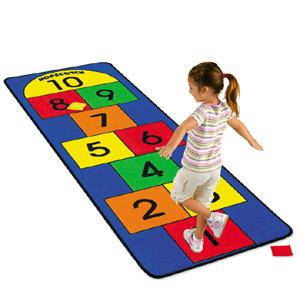 